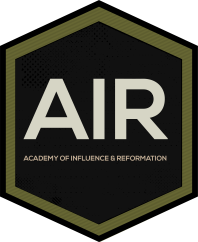 APPLICATIONSAN DIEGO ACADEMY OF INFLUENCE & REFORMATIONAIR 101, January 16 – February 20, 2019ABOUT YOUFirst Name      
Middle Name:        Last Name:        
Email Address:        
Phone Number:        Address:        
City:        
State:           Zip / Postal Code:       
Country:       

PERSONAL Gender:     Male     FemaleMarital Status:	   Single     Married     Divorced     Widowed
If married, will your spouse be attending school?     YES     NO If separated or divorced, please provide an explanation for each marriage and divorce:      

Birth Date:       
Age:      
Birthplace:       
Are you a U.S. Citizen ?   YES     NO 
If not a U.S. Citizen, please explain your level of understanding, reading, and writing English:
     

SPIRITUAL INFORMATION
When did you accept Christ as your personal Savior?      
Have you been baptized in the Holy Spirit according to Acts 1:8 and Acts 2:4?  YES     NO 
If yes, how do you know you were baptized in the Spirit?       
Do you attend church regularly?  YES     NO 
Are you a member?      YES     NO 
How long have you been attending regularly there?      
Home Church:       
Pastor's Name:       
Church Address:       
Church Phone:       
City:       
State:          Zip Code:       
 
Have you recently left another church?     YES     NO 
If yes, was it a good parting or are there unresolved issues?       
State any Christian service you have done:       
HEALTH
Please describe any physical or emotional conditions, and state any special attention, treatment, or medication required:       
EDUCATION
Did you graduate from High School?     YES     NO or get a GED or equivalent?     YES     NODid you attend college/university?     YES     NO 
What was your major?       
Graduated from college/university?     YES     NODate Graduated:       

FAMILY
Name of spouse, if married:       
Spouse's Birth Date:       
Spouse's Age:      
Children (names and ages):      

PARENTS
Father's Name:       
Living?    YES     NOPhone:       
Mother's Name:       
Living?    YES     NO Phone:       
EXPERIENCES
Answering “YES” to the following questions will NOT automatically disqualify the applicant from acceptance.

Have you used tobacco in the last six months?    YES     NOHave you drank alcoholic beverages in the last six months?    YES     NO 
If yes, please explain:       
Have you been involved with pornography in the last 12 months?     YES     NO 
If so, when was the last time, and what have you been doing to remain pure in this area?       
Have you been involved in homosexuality within the last 5 years?      YES     NOIf so, when was the last time? And please explain what God has done to restore you:       
Have you ever been arrested?    YES     NOIf yes, when? Please provide a brief explanation:       
Were you ever convicted?    YES     NOIf yes, when and where? Please provide a brief explanation:       Have you ever been involved in the occult, witchcraft, or cults?    YES     NOIf yes, please provide a brief explanation:       
Have you used illegal drugs in the last six months? If so, please explain:       
EMPLOYMENT
Occupation:       
*Present Employer:       
Address:       
Phone:       
*Your employer may be contacted.

FOREIGN STUDENTS What visa are you planning to come with?
     

FINANCES
Tuition is $750.00 for singles and $1000 for married couples attending together.  Fees & Schedules:Non-Refundable Deposit: $100 due upon receipt and approval of application.Weekly Tuition Fee:  $130 / $180  (Payable each week as listed below)It is the student’s responsibility to submit the balance due in weekly checks payable to Crosspointe Life Church, starting January 16 with final payment submitted by February 13. Mail checks to Crosspointe Life Church, 8809 La Mesa Blvd, La Mesa, CA 91942. (Please notate “AIR” on the check.)Will you be prepared to pay the tuition?    YES     NOIf no, please explain:        ENROLLMENTOpen enrollment closes January 2, 2019Approved applicants will receive an email confirmation. Student’s spot is secured once deposit has been received.
STATEMENT OF PURPOSE
Give a brief description of your Christian experience (how you came to know the Lord; your present walk with the Lord). Limit statement to 300 words:       
MORE INFORMATION
Briefly explain why you want to attend the San Diego Awakening Academy of Influence and Reformation?
     
Please list the last 5 books you have read:         
What are you really passionate about?       
How did you hear about The Awakening Academy of Influence and Reformation?         
FIRST PERSONAL RECOMENDATION
Full Name:       
Email Address:       
Address:       
City:       
State:          Zip Code:       
Country:         SECOND PERSONAL RECOMENDATION
Full Name:       
Email Address:       
Address:       
City:       
State:          Zip Code:       Country:         
PASTORAL RECOMMENDATION
Full Name:       
Email Address:       
Address:       
City:       
State:          Zip Code:       Country:         AGREEEMENT:  I understand that any falsification of information on this application is grounds for dismissal at any time. I further understand that my digital signature below confirms my agreement. Signature:                                                                Date:       SCHEDULE:Semester: January 16 – February 20Wednesday Nights: 7-10pmFriday, January 18, 7pm-10pmSaturday Immersion, January 19, 9am-5pmLocation: Crosspointe Life Church8809 La Mesa Blvd, La Mesa, CA 91942SAN DIEGO ACADEMY OF INFLUENCE & REFORMATIONIs sponsored by:Awakening International Training & Reformation Center, Carlsbad&Crosspointe Life Church, La MesaFor more information contact:info@crosspointelife.orgorinfo@awakeninginternational.churchPayment DateSinglesMarriedsNon-Refundable Deposit Due on Approval of Application$100.00$100.00January 16$130.00$180.00January 23$130.00$180.00January 30$130.00$180.00February 6$130.00$180.00February 13$130.00$180.00